ПРИСТУПНИЦАЗа физичка лицаПрихватам принципе Националног кластера беспилотних летелица и блиских сектора и желим да постанем члан кластера. Потврђујем да су тачни следећи подаци: Датум попуњавања:						                                                      Потпис ________________________						                                        ___________________________Име и Презиме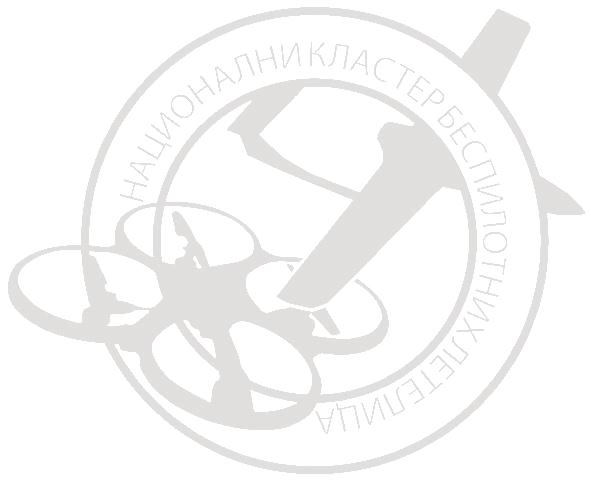 ЈМБГ МестоАдресаТелефонЕ-маилДелатност лицаЛетелица називУдружењу могу да допринесемИскуством  у побољшању рада и промоцији